Уровень  сформированности метапредметных результатов (смыслового чтения и умения работать с информацией)  у учащихся по итогам комплексных работ5«А» - 7«А» (2018-2021)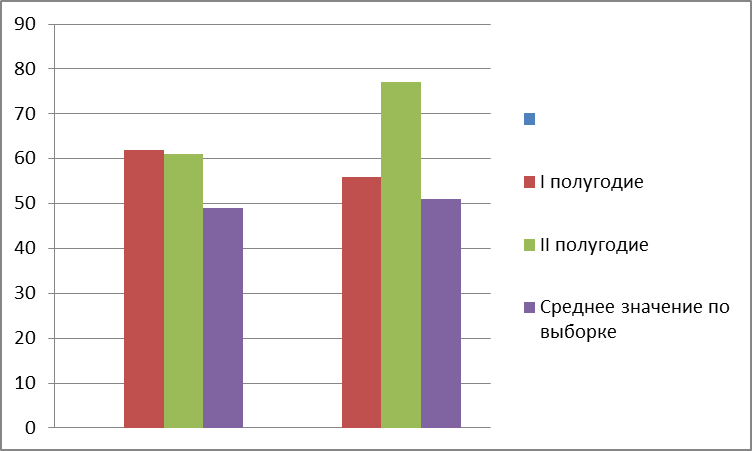      		  5 кл. 		    	  6 кл.Уровень  сформированности метапредметных результатов (смыслового чтения и умения работать с информацией)  у учащихся по итогам комплексных работ5«Б» - 7«Б» (2018-2021)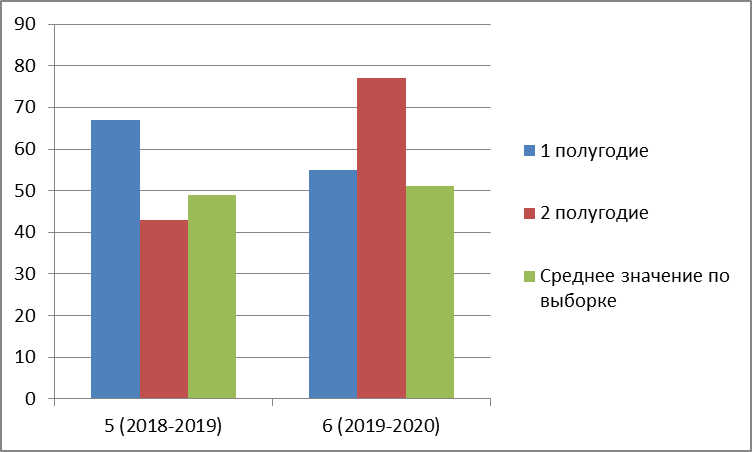 Уровень  сформированности метапредметных результатов (смыслового чтения и умения работать с информацией)  у учащихся по итогам комплексных работ5«В» - 7«В» (2018-2021)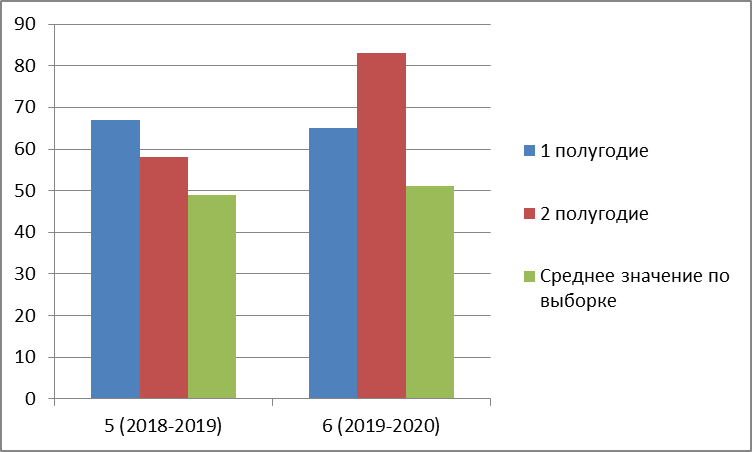 Уровень  сформированности метапредметных результатов (смыслового чтения и умения работать с информацией)  у учащихся по итогам комплексных работ5 «Г» - 7 «Г» (2018-2021)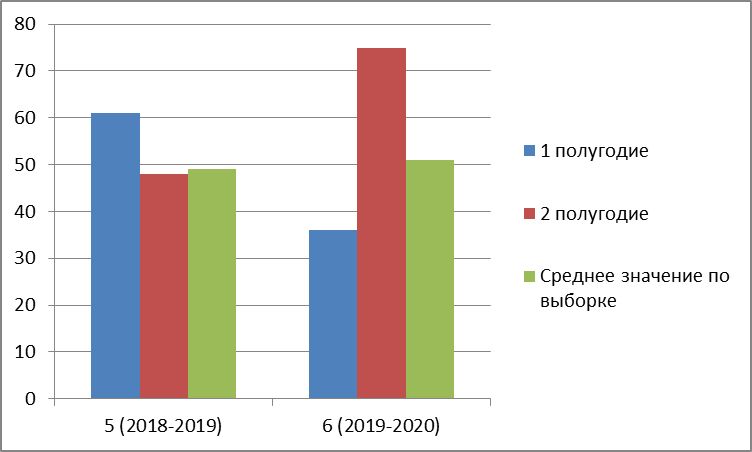 Уровень  сформированности метапредметных результатов (смыслового чтения и умения работать с информацией)  у учащихся по итогам комплексных работ5«Д» - 7«Д» (2018-2021)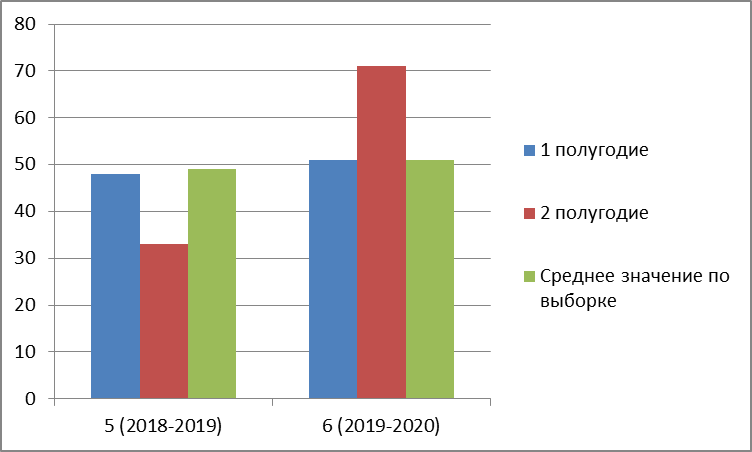 I полугодиеIIполугодиеСреднеезначение по выборке5(2018-2019)6261496(2019-2020)5677517(2020-2021)***I полугодиеIIполугодиеСреднеезначение по выборке5(2018-2019)6743496(2019-2020)5577517(2020-2021)***I полугодиеIIполугодиеСреднеезначение по выборке5(2018-2019)6758496(2019-2020)6583517(2020-2021)***I полугодиеIIполугодиеСреднеезначение по выборке5(2018-2019)6148496(2019-2020)3675517(2020-2021)***I полугодиеIIполугодиеСреднеезначение по выборке5(2018-2019)4833496(2019-2020)5171517(2020-2021)***